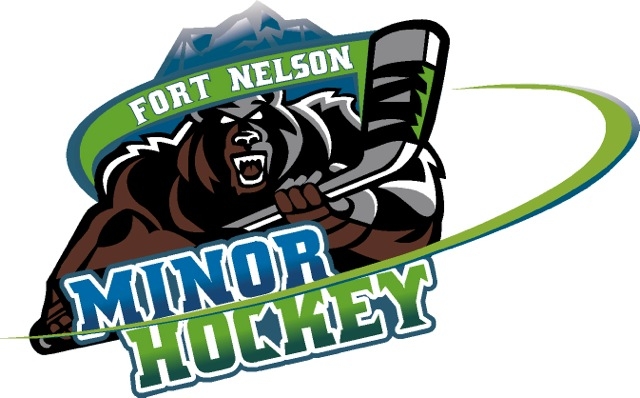 Call to OrderIn Attendance					AbsentRyan Carter				Heather Eling			Shastine Fischer Nicole Ashdown			Shawna Wark			Lisa RowleyJason Kay				Heather Robinson		Holly LerouxWeylin Ashdown							Sonny Olkh									Brenda Enax									Kai Potter									Sean O’Shaughnessy		Minutes recorded by Heather Eling1. 7:00 PM Meeting called to order by Ryan Carter. 2. Request for any last minute additions – none from table.3. Business Arising from Minutes  - Awards were given out to recipients, went really well.  Esso medallions have mostly been handed out but not all pictures are in to Jason yet.  Peewees are being handed out this evening and PreNovice tomorrow evening. Remaining hopeful for a return to an awards dinner next year.Motion to accept minutes: Jason		Second: Weylin		All in Favour4.    Executive ReportsPresident - Ryan Carter:- Attended District Hockey meeting 2 weeks ago.  Lot of people attended and they covered NERHL, girls hockey and Return to Play due to Covid-19.  It was decided that return to play would be decided by each community individually in collaboration with local facilities. Fort St John are planning to open their ice early to mid September, Dawson Creek is not planning to have ice open until sometime in October and Taylor will not be putting ice in this year.- Trudy in FSJ is thinking games will not be happening till later December but is still planning a full NERHL season including Bantams and Midgets.  There will be no All Peace this year and likely no inter-provincial games.- Ryan spoke to Jim MacDonald and the recommendation is to plan towards having NERHL as usual and ake adjustments to the plan when more is known.  We need to make our Return to Play plan inclusive of how we would manage this and give it to the Rec Centre for feedback/changes.- The Return to Play plan is to be created by Sonny and Sean with guidelines on how we will have practices and games within the Public Health guidelines.  This will then be presented to the Rec Centre and also needs to appear on our website per BC Hockey rules.  The plan can be adjusted and updated as needed.- There was also discussion at the meeting regarding Hockey ffees for the upcoming season.  Things we need to consider is if we can charge the full amount if the season is shorter?; and, if we are required to have smaller numbers on the ice is this affordable?Vice President - Shastine Fischer: (absent)Treasurer – Shawna Wark: - Met with Katina today to get years worth of paperwork. She will need time to go through it all and work out what is there.- Still does not have access to online accounts and information.  Heather R has already reached out to Scotiabank regarding access for her but has not heard back yet.  - Currently FNMHA has accounts at 3 different banks.  She has gained access to the account at CIBC and will move the finds there to the General Account and close it.  Will work towards consolidating to one bank and will choose between Scotiabank and NPSCU taking fees charged into consideration.- Gold Fever has been paid and they are fixing the awards that were misspelled during engraving.- Needs Contact information from all Exec members, Heather E will email out a request for this information.Secretary – Heather Eling: - Trying to take on more and aims to have minutes out closer to meeting dates so those absent can see what they missed and all executive can see what was decided and what needs to be auctioned before next meeting.Head Coach – Weylin Ashdown: - Has been reading up on different Return to Play plans around the province to get ideas of how things could be done here.- Has talked to most of the coaches from last season and the majority are planning to return to coaching again this season, some will move up a division with their child.  Waiting until we have ice dates etc. to plan a coaches meeting and work out Head Coaches for each division etc.- Hasn’t looked at coaching courses yet but Ryan Carter will give him the contact information for Dale from FSJ who would be the person running them if we decide to hold this year.- Would like clear written guidelines for coaches regarding safe return to play before the season.- Ryan and Weylin would like to create a coaching practice plan resource for newer coaches, perhaps running a portal through the website.Head Referee - Kai Potter : (absent)Risk Manager - Sonny Olkh : (absent)Registrar - Heather Robinson : - Meeting with Team Snap this week (hopefully Shastine can also attend).  Will be going through website setup and online registration.- How do we register with no ice dates and no return to play?  Will need to have much later registration this year once those are known. Ryan hoping for Ice before the end of September, will ask Lisa to email the Rec Centre to ask if they have a date they are working on.Publicity - Jason Kay : - Enquiry on Facebook regarding when hockey is likely to start and how to register kids, to send generic replyIce Coordinator - Lisa Rowley : (Absent)Gaming Coordinator - Holly Leroux : (Absent)Fundraiser - VACANT : Equipment Manager – Sean O’Shaughnessy : (absent)5. Division Coordinator ReportsUnder 7 - VACANT : Under 9 - Nicole Ashdown : - Nothing to add at this time.Under 11 - VACANT :Under 13 - VACANT: Under 15 - VACANT:Under 18  - Brenda Enax: (Absent)Girls - VACANT:6. New BusinessJersey UpdateHad received several jersey colour configurations from the executive so brought mock ups of each to the table for vote.  Ryan suggested a reverse vote deleting those least liked first.  Was quickly clear there was a consensus on which jersey was favoured so Jason will look into ordering. Chosen jersey uses green, black, white and gold with primary jersey being predominantly green and second jersey being predominantly black. Logo as chosen last month will use the green colour for the font.Next month we hope to be able to meet in person (weather permitting). Details to come.Motion to adjourn meeting.Motion made by: Jason		Seconded by: Weylin		Meeting Adjourned 7:57 pm